Beth’s Story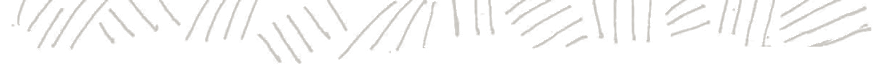 Marilin & Marlene’s 
Story